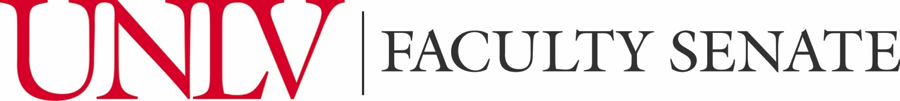 Submitted by:Title of the Proposal:Title of the Proposal:Note to Submitter: Contact Faculty Senate Office to receive File Name to “Save As” before sending to faculty.senate@unlv.eduNote to Submitter: Contact Faculty Senate Office to receive File Name to “Save As” before sending to faculty.senate@unlv.eduNote to Submitter: Contact Faculty Senate Office to receive File Name to “Save As” before sending to faculty.senate@unlv.eduDescription:Description:Description:Impacts:Regents HandbookRegents HandbookRegents HandbookUNLV BylawsSenate BylawsList sectionsList sectionsList sectionsList sections List sectionsOther:Other:Proposed Text: (Deletions are indicated by strikethrough; additions by bold underline.)Proposed Text: (Deletions are indicated by strikethrough; additions by bold underline.)Proposed Text: (Deletions are indicated by strikethrough; additions by bold underline.)Proposed Text: (Deletions are indicated by strikethrough; additions by bold underline.)Proposed Text: (Deletions are indicated by strikethrough; additions by bold underline.)Proposed Text: (Deletions are indicated by strikethrough; additions by bold underline.)Proposed Text: (Deletions are indicated by strikethrough; additions by bold underline.)Proposed Text: (Deletions are indicated by strikethrough; additions by bold underline.)Proposed Text: (Deletions are indicated by strikethrough; additions by bold underline.)Arguments For:Arguments Against:Date Submitted:Date Submitted:Date Submitted:Date Placed on Agenda:Date Placed on Agenda:Date Placed on Agenda:Senate Action:Senate Action:Senate Action:Senate Action:Senate Action:Senate Action:ForAgainstAgainstAgainstAbstainAbstainResult:“X” all that are Required“X” all that are Required“X” all that are Required“X” all that are Required“X” all that are Required“X” all that are Required“X” all that are Required“X” all that are Required“X” all that are Required“X” all that are Required“X” all that are Required“X” all that are Required“X” all that are Required“X” all that are Required“X” all that are Required“X” all that are Required“X” all that are Required“X” all that are RequiredCampus Vote Required, if ApprovedCampus Vote Required, if ApprovedCampus Vote Required, if ApprovedCampus Vote Required, if ApprovedCampus Vote Required, if ApprovedCampus Vote Required, if ApprovedCampus Vote Required, if ApprovedCampus Vote Required, if ApprovedCampus Vote Required, if ApprovedCampus Vote Required, if ApprovedCampus Vote Required, if ApprovedCampus Vote Required, if ApprovedCampus Vote Required, if ApprovedCampus Vote Required, if ApprovedCampus Vote Required, if ApprovedCampus Vote Required, if ApprovedCampus Vote Required, if ApprovedCampus Vote:Campus Vote:Campus Vote:Campus Vote:Campus Vote:%For%For%For%Against%Against%Against%Against%AgainstResult:President’s Approval RequiredPresident’s Approval RequiredPresident’s Approval RequiredPresident’s Approval RequiredPresident’s Approval RequiredPresident’s Approval RequiredPresident’s Approval RequiredPresident’s Approval RequiredPresident’s Approval RequiredPresident’s Approval RequiredPresident’s Approval RequiredPresident’s Approval RequiredPresident’s Approval RequiredPresident’s Approval RequiredPresident’s Approval RequiredPresident’s Approval RequiredPresident’s Approval RequiredSignature/DateSignature/DateSignature/DateSignature/DateNOTE: After Signing please notify Faculty Senate Office via faculty.senate@unlv.eduNOTE: After Signing please notify Faculty Senate Office via faculty.senate@unlv.eduNOTE: After Signing please notify Faculty Senate Office via faculty.senate@unlv.eduNOTE: After Signing please notify Faculty Senate Office via faculty.senate@unlv.eduNOTE: After Signing please notify Faculty Senate Office via faculty.senate@unlv.eduNOTE: After Signing please notify Faculty Senate Office via faculty.senate@unlv.eduNOTE: After Signing please notify Faculty Senate Office via faculty.senate@unlv.eduNOTE: After Signing please notify Faculty Senate Office via faculty.senate@unlv.eduNOTE: After Signing please notify Faculty Senate Office via faculty.senate@unlv.eduNOTE: After Signing please notify Faculty Senate Office via faculty.senate@unlv.eduNOTE: After Signing please notify Faculty Senate Office via faculty.senate@unlv.eduNOTE: After Signing please notify Faculty Senate Office via faculty.senate@unlv.eduNOTE: After Signing please notify Faculty Senate Office via faculty.senate@unlv.eduNOTE: After Signing please notify Faculty Senate Office via faculty.senate@unlv.eduNOTE: After Signing please notify Faculty Senate Office via faculty.senate@unlv.eduChancellor’s Approval RequiredChancellor’s Approval RequiredChancellor’s Approval RequiredChancellor’s Approval RequiredChancellor’s Approval RequiredChancellor’s Approval RequiredChancellor’s Approval RequiredChancellor’s Approval RequiredChancellor’s Approval RequiredChancellor’s Approval RequiredChancellor’s Approval RequiredChancellor’s Approval RequiredChancellor’s Approval RequiredChancellor’s Approval RequiredChancellor’s Approval RequiredChancellor’s Approval RequiredChancellor’s Approval RequiredSignature/DateSignature/DateSignature/DateSignature/DateNOTE: After Signing please notify Faculty Senate Office via faculty.senate@unlv.eduNOTE: After Signing please notify Faculty Senate Office via faculty.senate@unlv.eduNOTE: After Signing please notify Faculty Senate Office via faculty.senate@unlv.eduNOTE: After Signing please notify Faculty Senate Office via faculty.senate@unlv.eduNOTE: After Signing please notify Faculty Senate Office via faculty.senate@unlv.eduNOTE: After Signing please notify Faculty Senate Office via faculty.senate@unlv.eduNOTE: After Signing please notify Faculty Senate Office via faculty.senate@unlv.eduNOTE: After Signing please notify Faculty Senate Office via faculty.senate@unlv.eduNOTE: After Signing please notify Faculty Senate Office via faculty.senate@unlv.eduNOTE: After Signing please notify Faculty Senate Office via faculty.senate@unlv.eduNOTE: After Signing please notify Faculty Senate Office via faculty.senate@unlv.eduNOTE: After Signing please notify Faculty Senate Office via faculty.senate@unlv.eduNOTE: After Signing please notify Faculty Senate Office via faculty.senate@unlv.eduNOTE: After Signing please notify Faculty Senate Office via faculty.senate@unlv.eduNOTE: After Signing please notify Faculty Senate Office via faculty.senate@unlv.edu